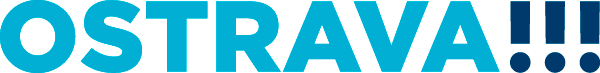 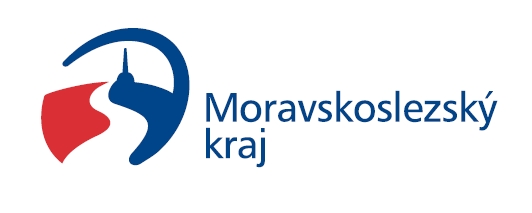 ČESTNÉ PROHLÁŠENÍo splnění zadavatelem požadovaných kvalifikačních předpokladů pro veřejnou zakázku dle ust. § 62 odst. 3 zákona č. 137/2006 Sb., o veřejných zakázkách, ve znění pozdějších předpisů(dále jen „zákon“)Název veřejné zakázky:„Ozdravné pobyty předškolních dětí obvodu MOaP III.“podlimitní veřejná zakázka zadávaná ve zjednodušeném podlimitním řízení dle § 38 zákona (dále jen „veřejná zakázka“)Zadavatel veřejné zakázky:Uchazeč:(Uchazeč doplní své identifikační údaje.)Uchazeč o výše uvedenou veřejnou zakázkup r o h l a š u j e, že:I.-	nebyl pravomocně odsouzen pro trestný čin spáchaný ve prospěch organizované zločinecké skupiny, trestný čin účasti na zločinecké skupině, legalizace výnosů
z trestné činnosti, podílnictví, přijetí úplatku, podplacení, nepřímého úplatkářství, podvodu, úvěrového podvodu, včetně případů, kdy jde o přípravu nebo pokus nebo účastenství na takovém trestném činu, nebo došlo k zahlazení odsouzení za spáchání takového trestného činu; (Jde-li o právnickou osobu, musí tento předpoklad splňovat jak tato právnická osoba, tak její statutární orgán nebo každý člen statutárního orgánu, a je-li statutárním orgánem dodavatele či členem statutárního orgánu dodavatele právnická osoba, musí tento předpoklad splňovat jak tato právnická osoba, tak její statutární orgán nebo každý člen statutárního orgánu této právnické osoby; podává-li nabídku či žádost o účast zahraniční právnická osoba prostřednictvím své organizační složky, musí předpoklad podle tohoto písmene splňovat vedle uvedených osob rovněž vedoucí této organizační složky; tento základní kvalifikační předpoklad musí dodavatel splňovat jak ve vztahu k území České republiky, tak k zemi svého sídla, místa podnikání či bydliště.); nebyl pravomocně odsouzen pro trestný čin, jehož skutková podstata souvisí 
s předmětem podnikání dodavatel podle zvláštních právních předpisů nebo došlo
k zahlazení odsouzení za spáchání takového trestného činu; (Jde-li o právnickou osobu, musí tuto podmínku splňovat jak tato právnická osoba, tak její statutární orgán nebo každý člen statutárního orgánu, a je-li statutárním orgánem dodavatele či členem statutárního orgánu dodavatele právnická osoba, musí tento předpoklad splňovat jak tato právnická osoba, tak její statutární orgán nebo každý člen statutárního orgánu této právnické osoby; podává-li nabídku či žádost o účast zahraniční právnická osoba prostřednictvím své organizační složky, musí předpoklad podle tohoto písmene splňovat vedle uvedených osob rovněž vedoucí této organizační složky; tento základní kvalifikační předpoklad musí dodavatel splňovat jak ve vztahu k území České republiky, tak k zemi svého sídla, místa podnikání či bydliště.); v posledních 3 letech nenaplnil skutkovou podstatu jednání nekalé soutěže formou podplácení podle zvláštního právního předpisu; vůči majetku dodavatele neprobíhá nebo v posledních 3 letech neproběhlo insolvenční řízení, v němž bylo vydáno rozhodnutí o úpadku nebo insolvenční návrh nebyl zamítnut proto, že majetek dodavatele nepostačuje k úhradě nákladů insolvenčního řízení, nebo nebyl konkurs zrušen proto, že majetek byl zcela nepostačující nebo zavedena nucená správa podle zvláštních právních předpisů; není v likvidaci; nemá v evidenci daní zachyceny daňové nedoplatky, včetně spotřební daně, a to jak
v České republice, tak v zemi sídla, místa podnikání či bydliště dodavatele; nemá nedoplatek na pojistném a na penále na veřejné zdravotní pojištění, a to jak
v České republice, tak v zemi sídla, místa podnikání či bydliště dodavatele; nemá nedoplatek na pojistném a na penále na sociální zabezpečení a příspěvku na státní politiku zaměstnanosti, a to jak v České republice, tak v zemi sídla, místa podnikání či bydliště dodavatele; není veden v rejstříku osob se zákazem plnění veřejných zakázek;mu nebyla v posledních 3 letech pravomocně uložena pokuta za umožnění výkonu nelegální práce podle zvláštního právního předpisu;vůči němu nebyla v posledních 3 letech zavedena dočasná správa nebo v posledních 3 letech uplatněno opatření k řešení krize podle zákona upravujícího ozdravné postupy a řešení krize na finančním trhu.II.je zapsán v obchodním rejstříku nebo v jiné obdobné evidenci; (Uvede pouze uchazeč, který je zapsán v obchodním rejstříku nebo jiné obdobné evidenci.)vlastní živnostenské oprávnění k provozování cestovní kanceláře;III.poskytl min. 2 významné služby, přičemž každá z významných služeb se týkala poskytnutí obdobného plnění pro žáky základních nebo mateřských škol v délce trvání min. 5 dnů při celkovém počtu účastníků min. 50 dětí v posledních třech letech,při plnění veřejné zakázky bude mít k dispozici funkční technické vybavení minimálně v rozsahu televize, DVD přehrávač, PC (notebook), projektor.IV.je ekonomicky a finančně způsobilý splnit veřejnou zakázku.V ................, dne  ............ 2016 ___________________________________podpis osoby oprávněné jednat jménem nebo za dodavateleNázev zadavatele: Statutární město Ostrava, městský obvod Moravská Ostrava 
a PřívozSídlo:nám. Dr. E. Beneše 555/6, 729 29 OstravaIČ: 00845451Obchodní firma:……………….Sídlo:……………….IČ:……………….Jednající:……………….Zapsaná v obchodním rejstříku vedeném ……………………….  soudem v ……………., oddíl …………., vložka …………….Zapsaná v obchodním rejstříku vedeném ……………………….  soudem v ……………., oddíl …………., vložka …………….Příjemce službyPočet žákůDoba plněníSpecifikace plnění